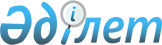 Ақшатау кентінің аумағында шектеу іс-шараларын белгілеу туралы
					
			Күшін жойған
			
			
		
					Қарағанды облысының Шет ауданы Ақшатау кентінің әкімінің 2017 жылғы 9 қаңтардағы № 01 шешімі. Қарағанды облысының Әділет департаментінде 2017 жылғы 9 қаңтарда № 4097 болып тіркелді. Күші жойылды - Қарағанды облысының Шет ауданы Ақшатау кенті әкімінің 2017 жылғы 18 наурыздағы № 02 шешімімен      Ескерту. Күші жойылды - Қарағанды облысының Шет ауданы Ақшатау кенті әкімінің 18.03.2017 № 02 (алғаш жарияланғаннан күннен бастап қолданысқа енгізіледі) шешімімен.

      Қазақстан Республикасының 2001 жылғы 23 қаңтардағы "Қазақстан Республикасындағы жергілікті мемлекеттік басқару және өзін-өзі басқару туралы" Заңына және Қазақстан Республикасының 2002 жылдың 10 шілдедегі "Ветеринария туралы" Заңына сәйкес ШЕШІМ ЕТТІ: 

      1. Ірі қара малдың ауруына байланысты (құтырық) Шет ауданы Ақшатау кентінің аумағында шектеу іс-шаралары белгіленсін. 

      2. Осы шешімнің орындалысын бақылауды өзіме қалдырамын.

      3. Осы шешім алғаш ресми жарияланған күннен бастап қолданысқа енгізіледі.


					© 2012. Қазақстан Республикасы Әділет министрлігінің «Қазақстан Республикасының Заңнама және құқықтық ақпарат институты» ШЖҚ РМК
				
      Ақшатау кентінің әкімі

Қ.Ә. Омарбай
